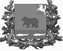 АДМИНИСТРАЦИЯ МОЛЧАНОВСКОГО РАЙОНАТОМСКОЙ ОБЛАСТИПОСТАНОВЛЕНИЕ01.10.2018                                                                                                                № 671с. МолчановоО признании утратившими силу постановлений Администрации Молчановского районаВ целях приведения нормативных актов в соответствие с действующим законодательством Российской ФедерацииПОСТАНОВЛЯЮ:Признать утратившими силу следующие документы:постановление Администрации Молчановского района от 30.05.2017 №345 «Об утверждении Административного регламента предоставления муниципальной услуги «Рассмотрение заявления о проведении аукциона по продаже земельного участка или аукциона на право заключения договора аренды земельного участка, в отношении земельных участков, находящихся в собственности муниципального образования «Молчановский район»;постановление Администрации Молчановского района от 30.05.2017 №346 «Об утверждении Административного регламента предоставления муниципальной услуги «Утверждение схемы расположения земельного участка для проведения аукциона по продаже земельных участков или аукциона на право заключения договора аренды земельных участков, находящихся в собственности муниципального образования «Молчановский район»;постановление Администрации Молчановского района от 30.05.2017 №347 «Об утверждении Административного регламента предоставления муниципальной услуги «Предоставление гражданам земельных участков для индивидуального жилищного строительства, ведения личного подсобного хозяйства в границах населенного пункта, садоводства, дачного хозяйства, гражданам и крестьянским (фермерским) хозяйствам для осуществления крестьянским (фермерским) хозяйством его деятельности без проведения торгов, в отношении земельных участков, находящихся в собственности муниципального образования «Молчановский район»;постановление Администрации Молчановского района от 30.05.2017 №348 «Об утверждении Административного регламента предоставления муниципальной услуги «Предоставление земельных участков находящихся в муниципальной собственности муниципального образования «Молчановский район»  гражданам для индивидуального жилищного строительства, ведения личного подсобного хозяйства в границах населенного пункта, садоводства, дачного хозяйства, гражданам и крестьянским (фермерским) хозяйствам для осуществления крестьянским (фермерским) хозяйством его деятельности».2. Настоящее постановление вступает в силу со дня его официального опубликования в официальном печатном издании «Вестник Молчановского района» и подлежит размещению на официальном сайте муниципального образования «Молчановский район» (http:// www.molchanovo.ru/).Глава Молчановского района                                                                  Ю.Ю. СальковСветлана Сергеевна Захаренко 8 (38256) 21-8-91В дело – 1, МКУ «ОУМИ Администрации Молчановского района» - 1